Making Quick OrdersQuick orders are made on the Order Entry Configuration Menu, using option MNU Order Menu ManagementFigure : Order Entry Configuration screenAt the “Select Order Entry Configuration Option” prompt type MNU and press the Enter key.Figure : Order Menu Management screenUsually the option used for making quick orders and menus is MNU Enter/Edit Order Menus. Other options can also be accessed while in the Order Menu Management screen (MNU).At the “Select Order Menu Management Option” prompt type MNU and press the Enter key.Naming ConventionsNaming conventions allow each site to follow standard rules in making quick orders.While not required, it makes quick order maintenance much easier, especially if a CAC leaves for another position or moves to another facility.Naming Convention for Quick OrdersStart each quick order with the following naming convention. The names used are the package assigned names given to an individual package, plus the letter Z which means it was locally created.Naming Conventions for Order SetsWhen making order sets, you can either use ORZSET for order sets mixing data elements, or use LRZSET, RAZSET, etc. for a set of orders from one package.Create a New MenuAfter typing MNU (Create/Modify Order Menus), type in the new menu name at the “MENU” prompt. Insert your last name to create the sample menu. The new menu should be called ORZM YOURLASTNAME SAMPLE MENU. In the example below, the new menu name is ORZM HAGER SAMPLE. (Note: in the Training data base we insert YOURNAME to allow multiple users to work in the same system. Do not add YOURNAME if you are working on your sites production data base)Select Order Menu Management Option: MNU  Create/Modify Order MenusSelect ORDER MENU: ORZM HAGER SAMPLE
  Are you adding 'ORZM HAGER SAMPLE' as a new ORDER DIALOG? No//YES

Do you wish to copy an existing menu? YES// N

DISPLAY TEXT: Sample Menu
DESCRIPTION:
  No existing text
  Edit? NO//

COLUMN WIDTH: 40
MNEMONIC WIDTH: 3
PATH SWITCH: y  YES
ENTRY ACTION:Figure : Example of new menu creation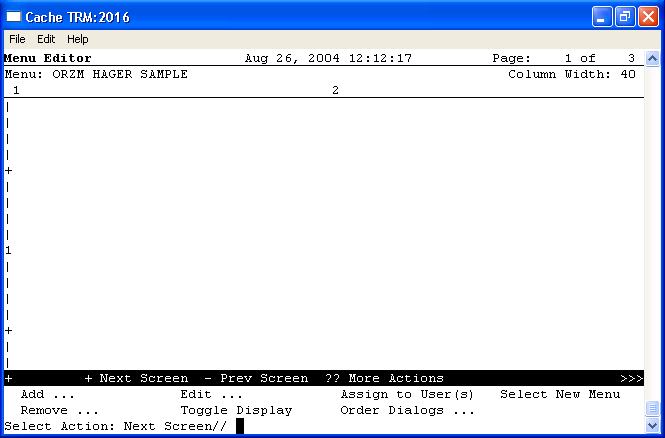 Figure : Menu Editor for ORZM HAGER SAMPLEThe screenshot above shows the empty, new menu that was created called ORZM HAGER SAMPLE. Options at the bottom of the screen give the user the ability to customize the menu.
At the “Select Action” prompt, type Order Dialogs.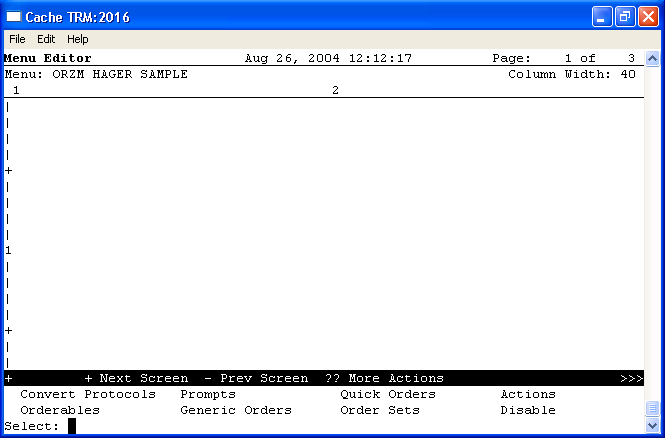 Figure : Menu Editor showing “Select” promptAt the “Select” prompt type Quick Orders.Laboratory Quick OrdersUsing your name, make a quick order named, LRZ YOURNAME GLUCOSE. In the following example, the user’s responses are shown in bold type.Select QUICK ORDER NAME: LRZ HAGER GLUCOSE
  Are you adding 'LRZ HAGER GLUCOSE' as a new ORDER DIALOG? No// Y  (Yes)
TYPE OF QUICK ORDER: LABORATORY
NAME: LRZ HAGER GLUCOSE//
DISPLAY TEXT: Glucose
VERIFY ORDER: y  YES
DESCRIPTION:
  No existing text
  Edit? NO//

ENTRY ACTION:
 
Lab Test: GLUCOSE
     1   GLUCOSE
     2   GLUCOSE (CSF)
     3   GLUCOSE (FASTING)
     4   GLUCOSE (FLUID)
     5   GLUCOSE (URINE)
Press <RETURN> to see more, '^' to exit this list, OR
CHOOSE 1-5: 1    GLUCOSE
 
SEND TO LAB - Means the patient is ambulatory and will be sent to the
Laboratory draw room to have blood drawn.
WARD COLLECT - Means that either the physician or a nurse will be collecting
the sample on the ward.
LAB BLOOD TEAM - Means the phlebotomist from Lab will draw the blood on the
ward.  This method is limited to laboratory defined collection times.
 
     SP        Send patient to lab
     WC        Ward collect & deliver
     LC        Lab blood team
Collected By: SP

Collection Sample: BLOOD//
Collection Date/Time: Today (Aug 26, 2004)
How often: ONCE  ONCE

-----------------------------------------------------------------------------
                    Lab Test: GLUCOSE
                Collected By: Sent patient to lab
           Collection Sample: BLOOD
                    Specimen: BLOOD
        Collection Date/Time: TODAY
                   How often: ONCE

(P)lace, (E)dit, or (C)ancel this quick order? PLACE//<enter>
Auto-accept this order? NO// <enter>
Figure : Example of a quick orderMake two more lab quick orders, exactly the same way, called LRZ YOURNAME HGBAIC and LRZ YOURNAME CBC.Radiology Quick OrderUsing your name, make a quick order named, RAZ YOURNAME KNEE. In the following example, the user’s responses are shown in bold type.Select QUICK ORDER NAME: RAZ HAGER KNEE
  Are you adding 'RAZ HAGER KNEE' as a new ORDER DIALOG? No// Y  (Yes)
TYPE OF QUICK ORDER: IMAGING
NAME: RAZ HAGER KNEE//
DISPLAY TEXT: Knee Xray
VERIFY ORDER: y  YES
DESCRIPTION:
  No existing text
  Edit? NO//

Select one of the following imaging types:
   ANGIO/NEURO/INTERVENTIONAL
   GENERAL RADIOLOGY
   ULTRASOUND
 
Select IMAGING TYPE: GENERAL RADIOLOGYFigure : Example of a radiology quick order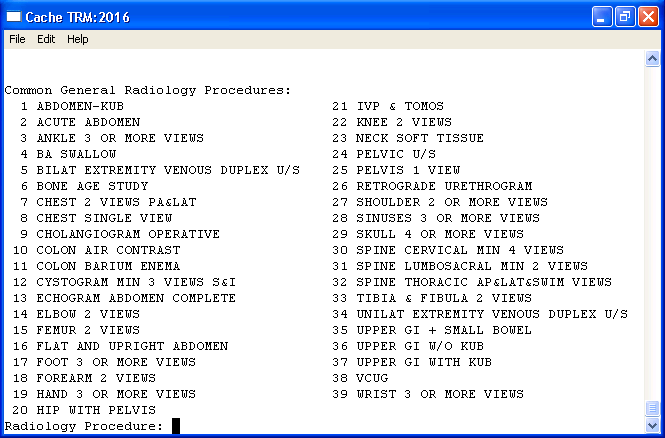 Figure : Top 40 list of radiology proceduresThe top 40 list will display. Choose from this list or select any active radiology procedure.Radiology Procedure: 22   KNEE 2 VIEWS
Procedure Modifier:
History and Reason for Exam:
  No existing text
  Edit? No//   (No)
Category: OUTPATIENT
Is this patient scheduled for pre-op? NO// <enter>
Date Desired: TODAY// <enter>
Mode of Transport: AMBULATORY
Is patient on isolation procedures? N

Urgency: ROUTINE// <enter>
-----------------------------------------------------------------------------
         Radiology Procedure: KNEE 2 VIEWS
                    Category: OUTPATIENT
                Date Desired: TODAY
           Mode of Transport: AMBULATORY
        Isolation Procedures: NO
                     Urgency: ROUTINE
           Submit request to: X-RAY
-----------------------------------------------------------------------------
(P)lace, (E)dit, or (C)ancel this quick order? PLACE// <enter>
Auto-accept this order? NO// <enter>Figure : Example of user choosing a radiology procedureOutpatient Medication Quick OrderUsing your name, make a quick order named, PSOZ YOURNAME AMOXICILLIN 500MG Q8H 10DAYS. In the following example, the user’s responses are shown in bold type.Select QUICK ORDER NAME: PSOZ HAGER AMOXICILLIN 500MG Q8H 10DAYS
  Are you adding 'PSJZ HAGER AMOXICILLIN 500MG Q8H 10DAYS' as
    a new ORDER DIALOG? No// Y  (Yes)
TYPE OF QUICK ORDER: OUTPATIENT MEDICATIONS
NAME: PSOZ HAGER AMOXICILLIN 500MG Q8H 10DAYS Replace
DISPLAY TEXT: Amoxicillin 500mg Q8H for 10days
VERIFY ORDER: y  YES
DESCRIPTION:
  No existing text
  Edit? NO//
ENTRY ACTION:

Medication: AMOXIC
     1   AMOXICILLIN CAP,ORAL
     2   AMOXICILLIN PWDR,RENST-ORAL
     3   AMOXICILLIN/CLAVULANATE PWDR,RENST-ORAL
     4   AMOXICILLIN/CLAVULANATE TAB
CHOOSE 1-4: 1  AMOXICILLIN CAP,ORAL
Complex dose? NO//

Complex dose? NO//
Choose from (or enter another):
     1   250MG   $0.003     2   500MG   $0.005
     3  1000MG   $0.01
Dose: 2   500MG     $0.005
Route: ORAL MOUTH//

Schedule: Q8H   EVERY 8 HOURS

21 CAPSULES PER BOTTLE

Days Supply: 10
Quantity (CAP): 30
Refills (0-11): 0
Pick Up: Window
Priority: ROUTINE// <enter>

Comments:
  No existing text
  Edit? No//   (No)


-----------------------------------------------------------------------------
                  Medication: AMOXICILLIN CAP,ORAL 500 MG
                Instructions: 500 MG ORAL Q8H
                 Days Supply: 10
               Quantity (CAP): 30
               Refills (0-11): 0
                     Pick Up: WINDOW
                    Priority: ROUTINE
-----------------------------------------------------------------------------


 (P)lace, (E)dit, or (C)ancel this quick order? PLACE// <enter>
Auto-accept this order? NO// <enter>Figure : Example of medication quick orderNursing Text OrderPress the Enter key to go back to the menu. At the “Select” prompt type Order Dialog, and at the following prompt type Orderables to create the orderable item to make a nursing text order.For standard packages, orderables are created by the package.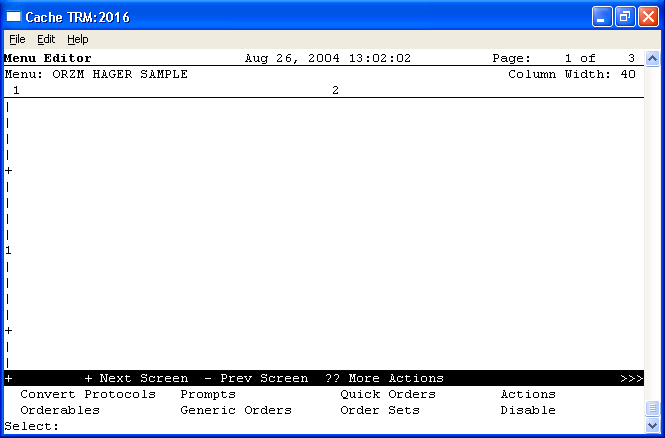 Figure : Creation of a new orderableUsing your name, make an orderable named YOURNAME DRESSING CHANGE and a quick order named, ORZ YOURNAME DRESSING CHANGE. In the following example, the user’s responses are shown in bold type.CHOOSE 1-2: 2   Orderables
Type of Orderable: NURSING
Select ORDERABLE ITEMS: HAGER DRESSING CHANGE
  Are you adding 'HAGER DRESSING CHANGE' as a new ORDERABLE ITEMS (the 2868TH)? No// Y  (Yes)
NAME: HAGER DRESSING CHANGE//




Select QUICK ORDER NAME: ORZ HAGER DRESSING CHANGE
  Are you adding 'ORZ HAGER DRESSING CHANGE' as a new ORDER DIALOG? No// Y  (Yes)
TYPE OF QUICK ORDER: NURSING
NAME: ORZ HAGER DRESSING CHANGE//
DISPLAY TEXT: Dressing Change as Indicated
VERIFY ORDER: y  YES
DESCRIPTION:
  No existing text
  Edit? NO//

Patient Care: HAGER DRESSING CHANGE
Instructions:  Change Dressing as Indicated
Start Date/Time: NOW// today  (AUG 26, 2004)
Stop Date/Time: t+2  (AUG 28, 2004)
-----------------------------------------------------------------------------
                Patient Care: DRESSING CHANGE                Instructions: Change Dressing as Indicated
             Start Date/Time: TODAY
              Stop Date/Time: 2 DAYS FROM TODAY
-----------------------------------------------------------------------------
 
(P)lace, (E)dit, or (C)ancel this quick order? PLACE// <enter>
Auto-accept this order? NO// <enter>Figure : Example of dressing change quick orderOrder SetFrom the menu, at the “Select” prompt type Order Dialogs, and at the following prompt type Order Sets.Using your name, make a quick order named, LRZSET YOURNAME DIABETIC. In the following example, the user’s responses are shown in bold type.Select ORDER SET NAME: LRZSET HAGER DIABETIC
  Are you adding 'LRZSET HAGER DIABETIC' as
    a new ORDER DIALOG? No// Y  (Yes)
Do you wish to copy an existing order set? YES// NO
NAME: LRZSET HAGER DIABETIC  Replace
DISPLAY TEXT: Diabetic Lab Tests
DESCRIPTION:
  No existing text
  Edit? NO//

ENTRY ACTION:
EXIT ACTION:
Select COMPONENT SEQUENCE#: 1
SEQUENCE: 1//
ITEM: LRZ HAGER GLUCOSE
 
Select COMPONENT SEQUENCE#: 2
SEQUENCE: 2//
ITEM: LRZ HAGER HGBAICAdding Items to the Menu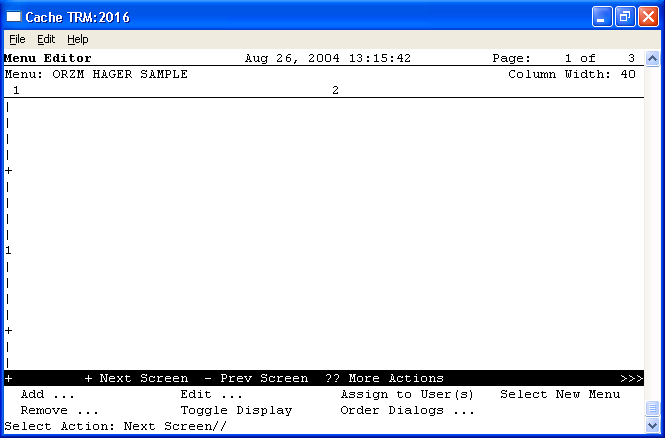 Figure : Adding newly created items to the menuAt the “Select Action” prompt type Add. This option will add the newly created items.Add: TEXT   Text or Header
DISPLAY TEXT: LAB
ROW: 1
COLUMN: 1
HEADER: NO// YES
 
DISPLAY TEXT: RADIOLOGY
ROW: 8
COLUMN: 1
HEADER: NO// YES

DISPLAY TEXT: MEDICATIONS
ROW: 1
COLUMN: 2
HEADER: NO// YES
 
DISPLAY TEXT: NURSING
ROW: 10
COLUMN: 2
HEADER: NO// YESFigure : Example of using the Add option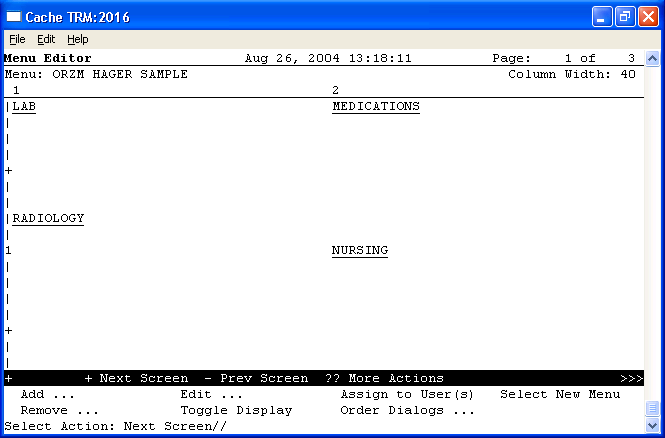 Figure : Example of empty headers in the ORZM HAGER SAMPLE menuThe headers on this screen should be empty until items are added. Use the Toggle Display option to ensure that nothing displays under the headers because the headers are not associated with any real items.At the “Select Action” prompt, type Add to add the newly created items.ITEM: LRZ CBC OUTPT
ROW: 2
COLUMN: 1
DISPLAY TEXT:
MNEMONIC: 1
ITEM: LRZ GLUCOSE TODAY
ROW: 3
COLUMN: 1
DISPLAY TEXT:
MNEMONIC: 2
ITEM: LRZ HGBAIC OUTPT
ROW: 4
COLUMN: 1
DISPLAY TEXT:
MNEMONIC: 3
ITEM: LRZSET HAGER DIABETIC
ROW: 5
COLUMN: 1
DISPLAY TEXT:
MNEMONIC: 4
ITEM: RAZ HAGER KNEE
ROW: 11COLUMN: 1
DISPLAY TEXT:
MNEMONIC: 10
ITEM: PSOZ AMOXICIILIN 500MG BID
ROW: 2
COLUMN: 2
DISPLAY TEXT:
MNEMONIC: 20
ITEM: ORZ HAGER DRESSING CHANGE
ROW: 11
COLUMN: 2
DISPLAY TEXT:
MNEMONIC: 30Figure : Example of adding to the menu ORZM HAGER SAMPLE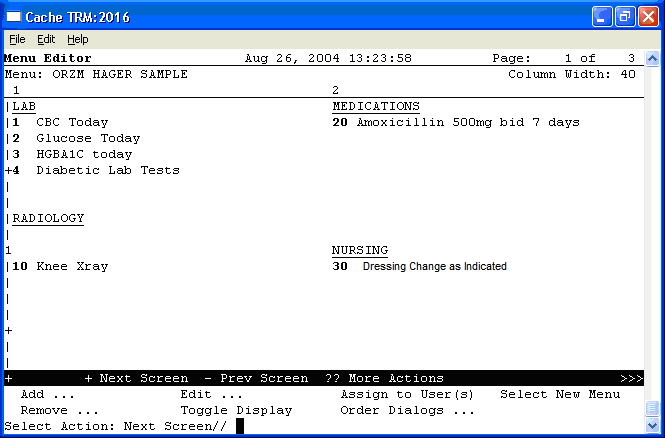 Figure : Example of headers that are populated with dataAt the “Select Action” prompt type Toggle Display to view the official names of the items.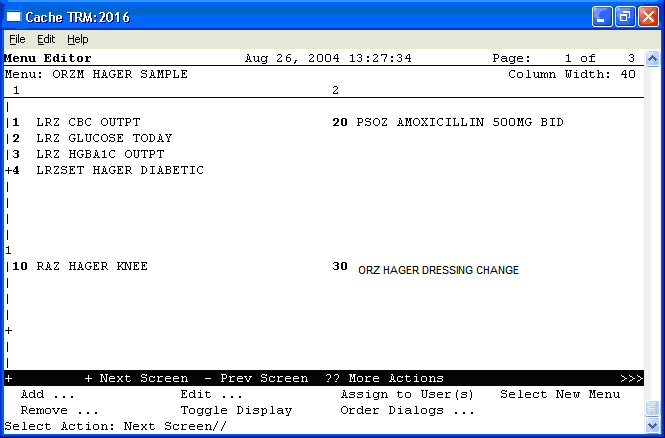 Figure : Example of menu after user toggles displayAdd This Menu to the EHRAt the “Select Order Menu Management Option” prompt type PAR (Menu Parameters) and press the Enter key.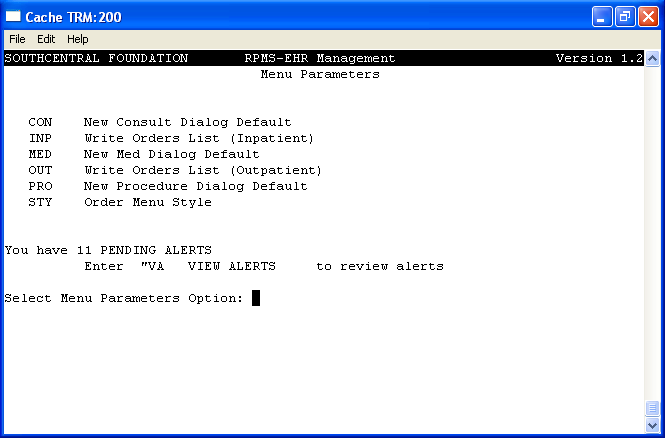 Figure : Example of Menu Parameters menu optionsAt the “Select Order Menu Parameters Option” prompt type OUT (Write Orders List) and press the Enter key.Next, type 8  System   DEMO.MEDSPHERE.COM----- Setting Menu for Write Orders List  for System: DEMO.MEDSPHERE.COM -----
Order Dialog: ORZM MAIN MENU//Figure : Example of system display after user types 8 at the promptORZNursing text quick orders.ORGXZGeneric Text quick ordersLRZLaboratory quick ordersRAZRadiology quick ordersPSOZOutpatient medication quick ordersPSJZInpatient medication quick ordersPSJIZIV quick ordersGMRCZConsult quick ordersORZMOrder menus